«Ребенка учат иностранному языку не для того, чтобы воспитать гениального лингвиста. Главное — развить в ребенке его безграничные потенциальные возможности, чтобы стало больше радости в его жизни и в мире». Масару ИбукаКитайский язык является одним из самых сложных и востребованных языков в современном мире! Так же и одним из самых интересных! Чем раньше ребенок познакомится с системой этого языка, тем легче ему будет воспринимать непривычную для нас систему иероглифов, звуков и логики этой культуры.Изучение китайского языка очень сложный процесс, но если начать изучать его с раннего детства, то уже через несколько лет ребенок сможет читать, писать и говорить на китайском языке. Замете, китайский язык дается детям на 70% проще, чем во взрослом сознательном возрасте.Все занятия проходят в игрой форме, ведь одной из главных задач на данном этапе является влюбить ребенка в язык, мотивировать его на желание изучать язык дальше.Занятие включаетактивные игрыпеснитанцыстихирассказыкаллиграфиюмузыку на китайском языке небольшие видео, клипы, мультфильмывидео о Китае и культуре страныИзучение китайских иероглифов для детей превращается в увлекательную и интересную игру. Ведь иероглифы для детей — это, прежде всего, картинка, похожая на что-то (здесь каждый ребенок может дать волю своему воображению), а звуки — средства подражания и передачи услышанного.Изучение китайского языка развивает зрительно-слуховое восприятие ребенка; образное, ассоциативное мышление; музыкальный слух. Именно поэтому на занятиях с самыми маленькими ребятами используется так называемый метод устного опережения (слушаем—повторяем) в сочетании с игровым подходом к запоминанию иероглифов как ярких, необычных картинок.Уже на данном этапе обучения есть результаты, детям очень интересно, у них горят глаза и они готовы открывать для себя всё новые и новые вещи, а это самое главное!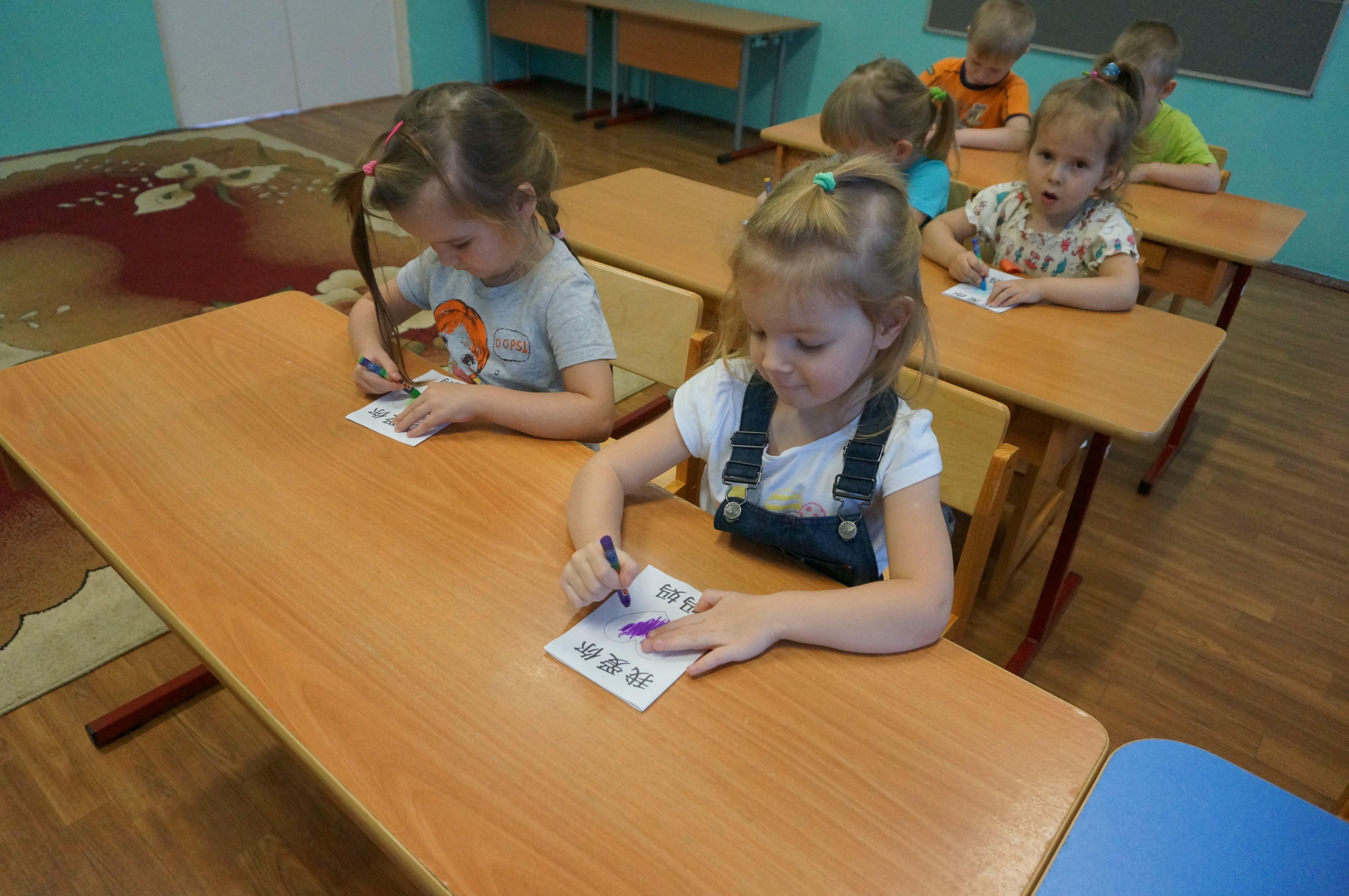 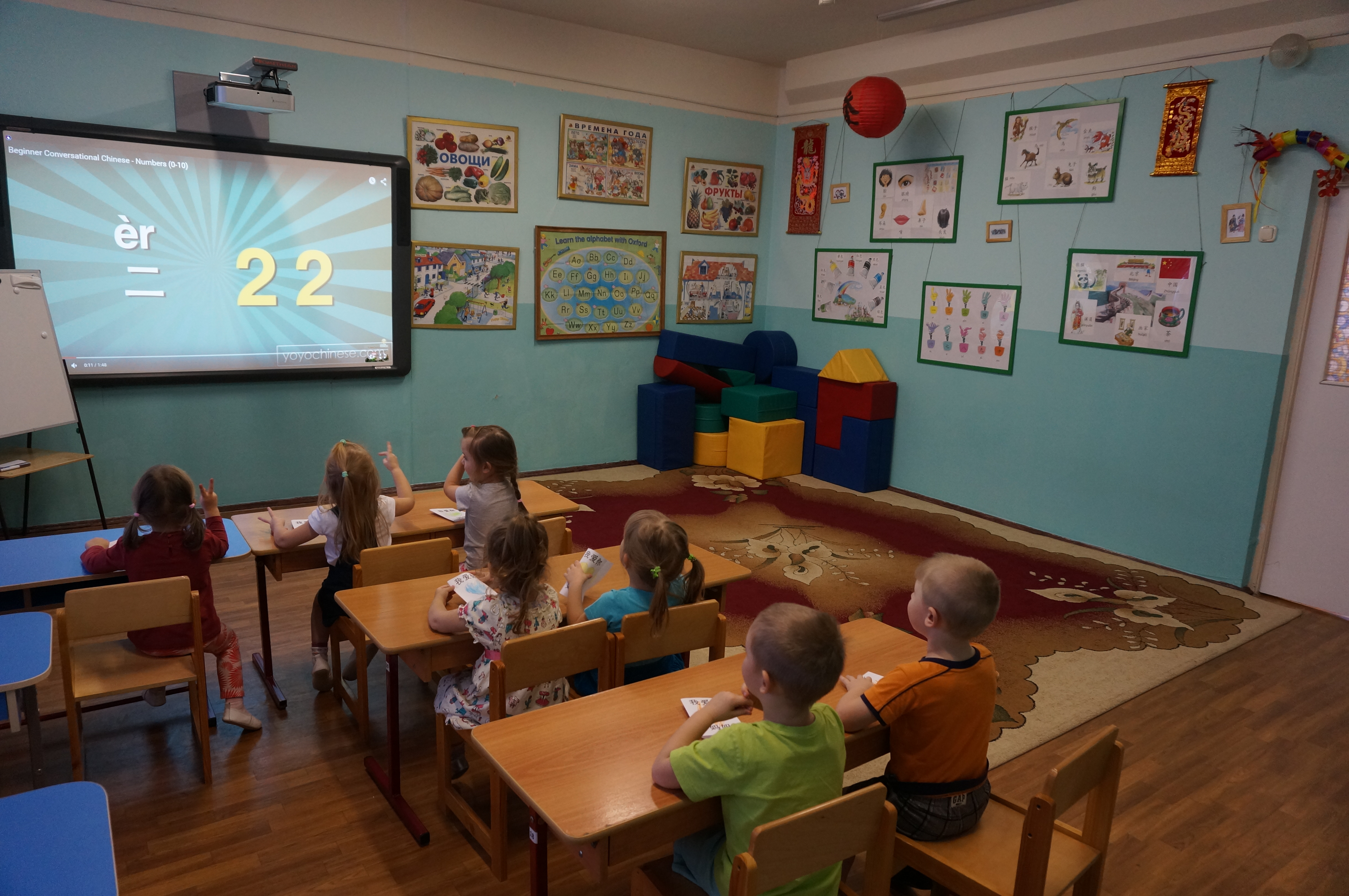 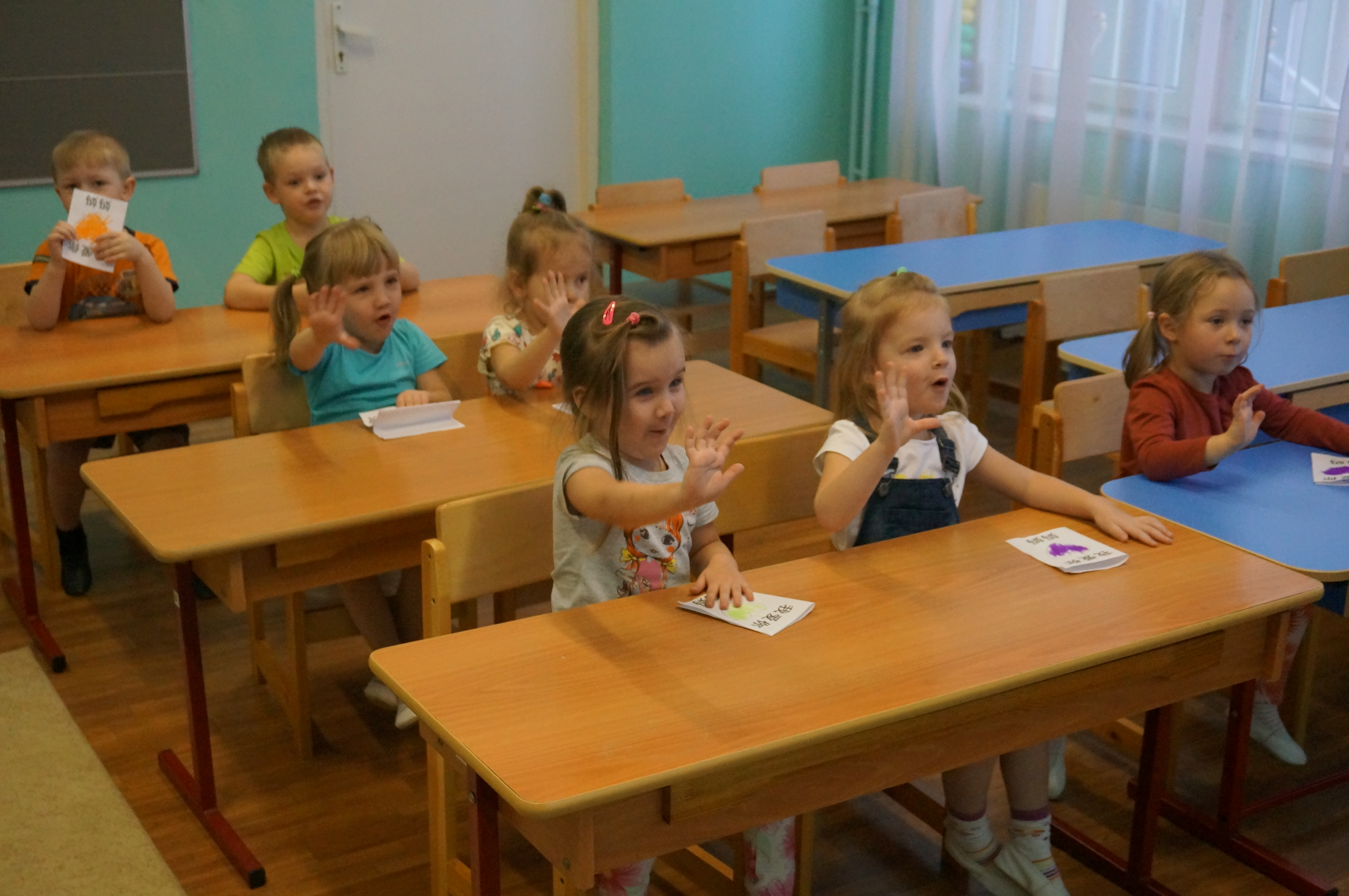 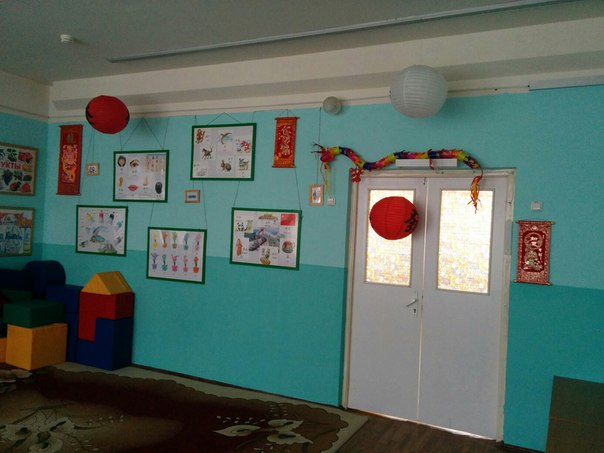 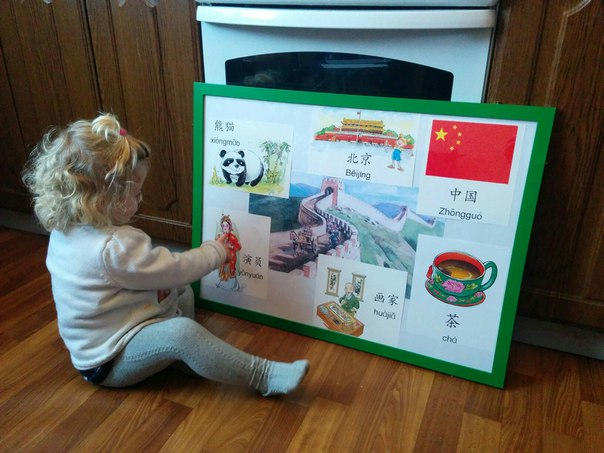 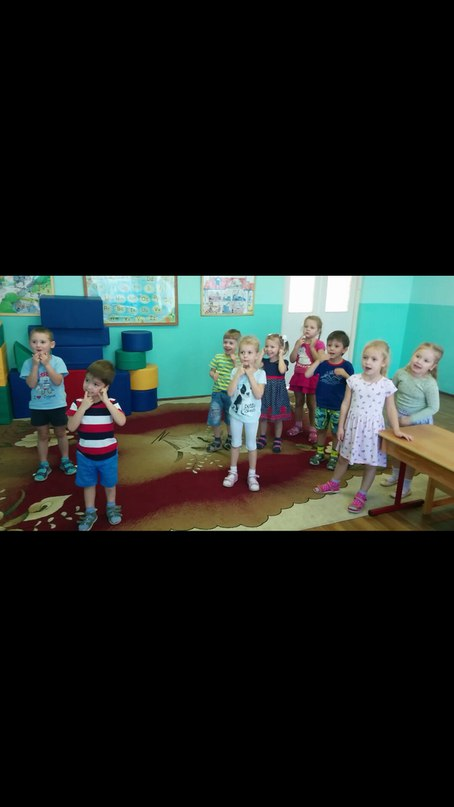 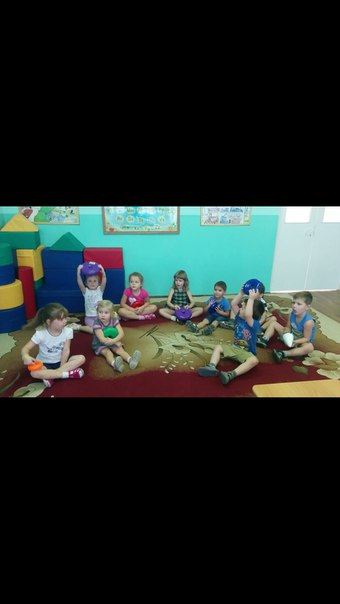 